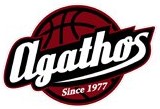 Uitnodiging Agathos KAMP 2016
Beste basketball vrienden en vriendinnen, het is zover! Wij gaan op kamp!
Wij zouden het super gaaf vinden als jullie met ons mee gaan!
Wanneer:		zaterdag 4 en zondag 5 juni 2016Hoe laat:		vertrek op zaterdag 4 juni per fiets om 13.45 uur 
vanaf Sporthal Dongemond, spullen worden naar locatie gebracht. 
Terug op zondag 5 juni om 16.30uur bij Scouting Made.Voor wie:		U10, U12, U14 en U16Inschrijven:		Via onderstaande strookKosten en inleveren:	€17,50 in gesloten envelop, met gepast geld en volledig ingevulde strook bij je trainer/ trainster voor 18 mei ofop de informatieavond op 18 meiWaar:		In MadeBijzonderheden:	Deze vind je in het kampboekje Opmerking:		Neem geen waardevolle spullen mee: 
wij nemen hiervoor geen verantwoording.Nog vragen:	Voel je vrij contact op te nemen met de AC
Karlijn Kolsteren	(06) 23 15 65 59
	Vivienne Loonen	(06) 46 09 10 72 
Op 18 mei om 18.30uur organiseren we voor ouder(s)/ verzorger(s) een informatieavond m.b.t. het kamp in het sportcafé van Sporthal Dongemond, graag tot dan!------------------------------------------------------------------------------------------------------------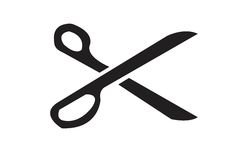 JA, ik ga mee op kamp!Naam: …………………………………………………………………………………………………..Adres:…………………………………………………………………………………………...........Tel:………………………………………………………………………………………………………..Geb.datum: .. / .. / …..Team:……………….........Bijzonderheden / medicijnen:………………………………………………………………..Opmerkingen:……………………………………………………………………………………….. Handtekening ouder / verzorger: